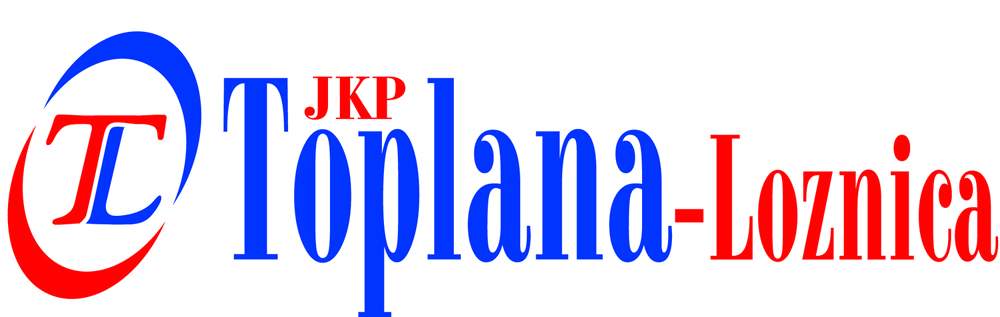 	www.lotoplana.co.rsБрој: 08-пд-03/2015Датум: 01.10.2015 год.Лозница							ЈНВВ-ОПД-03/2015Предмет: питања и одговори	Поштовани,Достављамо Вам одговоре на Ваша питања везана за јавну набавку – реконструкција подстаница.Питање:Поштовани,Молим Вас да нам дате додатно појашњење везано за јавну набавку-добара број: ЈНВВ-ОПД-03/2015:У конкурсној документацији на страни 11/60 у опису регулатора између осталог стоји:„Заштита. Минимално IP41 према IEC 529“Питање: Обзиром да се електронски регулатор (контролер) који служи за управљање радом топлотне подстанице уграђује у Електро орман израђеног у степену заштите минимум IP 54 да ли је дозвољено понудити контролер са мањим степеном заштите од траженог?ОДГОВОР:  Није дозвољено понудити контролер са мањим степеном заштите од траженог конкурсном документацијом.						КОМИСИЈА ЗА ЈНВВ-ОПД-03/2015